                                   Załącznik nr 1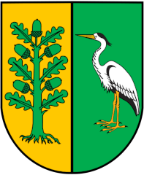         do Umowy…………………...., dnia.....................(miejscowość)ZGODA RODZICÓW / OPIEKUNÓW PRAWNYCH**Ja niżej podpisana/podpisany....................................................................................zam. ...........................................................................................................................  numer telefonu*...........................................................................................................Wyrażam zgodę/nie wyrażam zgody**na  przeprowadzenie badania kwalifikującego 
i wykonanie szczepienia  ochronnego przeciw zakażeniu wirusem brodawczaka  ludzkiego HPV  (dwie  dawki  szczepionki)  w  ramach „PROGRAMU PROFILAKTYKI ZAKAŻEŃ WIRUSEM BRODAWCZAKA LUDZKIEGO (HPV) W GMINIE BIAŁE BŁOTA na lata 2020 – 2025”Wyrażam zgodę/nie wyrażam zgody** na przetwarzanie moich danych osobowych  oraz danych dziecka pozostającego pod moją opieką prawną w ramach „PROGRAMU PROFILAKTYKI ZAKAŻEŃ WIRUSEM BRODAWCZAKA LUDZKIEGO (HPV) W GMINIE BIAŁE BŁOTA na lata 2020 – 2025”mojego dziecka:..................................................................................                             .................................                    (imię i nazwisko dziecka)				      (wiek dziecka w latach)Córka mieszka w ........................................................................................(adres zamieszkania)2. Sposób zaszczepienia dziecka**:w obecności rodzica/opiekuna prawnegobez rodzica/opiekuna prawnego3. Oświadczam,  że zapoznano/nie  zapoznano  mnie**  z  zasadami  i  terminami  realizacji szczepień oraz potencjalnymi działaniami niepożądanymi szczepionki.4. Oświadczam, że zostałem poinformowany o treści art.13 Rozporządzenia Parlamentu Europejskiego i Rady (UE) 2016/679 z dnia 27 kwietnia 2016 r. w sprawie ochrony osób fizycznych w związku z przetwarzaniem danych osobowych i w sprawie swobodnego przepływu takich danych oraz uchylenia dyrektywy 95/46/WE (ogólne rozporządzenie o ochronie danych) i przyjmuję do wiadomości że, administratorem danych osobowych wnioskodawcy oraz podopiecznego jest Gmina Białe Błota z główną siedzibą Urzędu Gminy przy ul. Szubińskiej 7 której przedstawicielem jest Wójt Gminy Białe Błota. Dane osobowe moje i dziecka niepełnoletniego pozostającego pod moją opieką prawną   na podstawie  art.6  ust. 1 lit a  oraz art.6  ust. 1 lit a w zw. z art. 8 RODO tj. na podstawie zgody. Podanie danych jest nieobowiązkowe ale brak podania danych uniemożliwia udział w Projekcie. Dane osobowe mogą być przekazane podmiotowi zewnętrznemu na podstawie umowy powierzenia danych osobowych w celu realizacji świadczenia.  Pytania w zakresie spraw związanych z ochroną danych osobowych należy kierować do powołanego Inspektora ochrony danych osobowych na adres e-mail: iod@bialeblota.eu. Pozostałe informacje w zakresie przetwarzania danych osobowych można uzyskać na stronie internetowej www.bip.bialeblota.pl w zakładce Ochrona danych osobowych lub sekretariacie/biurze obsługi klienta Urzędu Gminy Białe Błota.* pole nieobowiązkowe
** niepotrzebne skreślić                                                                                                                               ................................................................(czytelny podpis rodzica/opiekuna prawnego)